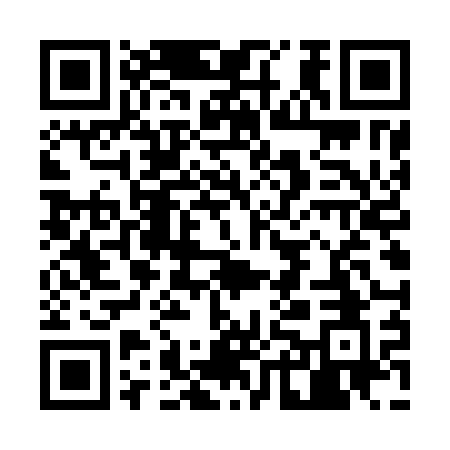 Ramadan times for Anzano del Parco, ItalyMon 11 Mar 2024 - Wed 10 Apr 2024High Latitude Method: Angle Based RulePrayer Calculation Method: Muslim World LeagueAsar Calculation Method: HanafiPrayer times provided by https://www.salahtimes.comDateDayFajrSuhurSunriseDhuhrAsrIftarMaghribIsha11Mon5:045:046:4312:334:346:246:247:5712Tue5:025:026:4112:334:366:266:267:5913Wed5:005:006:3912:334:376:276:278:0014Thu4:584:586:3712:324:386:286:288:0215Fri4:564:566:3512:324:396:306:308:0316Sat4:544:546:3312:324:406:316:318:0517Sun4:524:526:3112:314:416:326:328:0618Mon4:504:506:3012:314:426:346:348:0819Tue4:474:476:2812:314:436:356:358:0920Wed4:454:456:2612:314:446:366:368:1121Thu4:434:436:2412:304:456:386:388:1222Fri4:414:416:2212:304:466:396:398:1423Sat4:394:396:2012:304:476:406:408:1524Sun4:374:376:1812:294:486:426:428:1725Mon4:354:356:1612:294:496:436:438:1826Tue4:324:326:1412:294:506:446:448:2027Wed4:304:306:1212:284:516:456:458:2128Thu4:284:286:1012:284:526:476:478:2329Fri4:264:266:0812:284:536:486:488:2530Sat4:244:246:0612:284:546:496:498:2631Sun5:215:217:051:275:557:517:519:281Mon5:195:197:031:275:567:527:529:292Tue5:175:177:011:275:577:537:539:313Wed5:155:156:591:265:587:557:559:334Thu5:125:126:571:265:597:567:569:345Fri5:105:106:551:266:007:577:579:366Sat5:085:086:531:266:017:597:599:387Sun5:065:066:511:256:018:008:009:398Mon5:035:036:501:256:028:018:019:419Tue5:015:016:481:256:038:028:029:4310Wed4:594:596:461:246:048:048:049:44